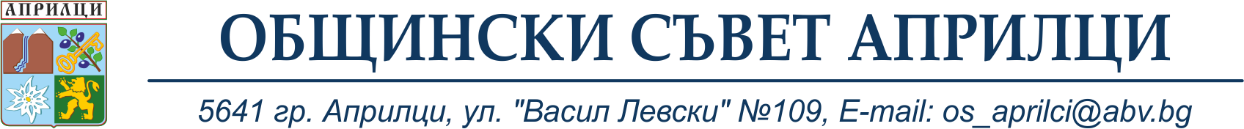 Вх. №610/15.12.2021г.ПРЕДЛОЖЕНИЕ ОТ СТЕЛИЯН НУНЕВ - ПРЕДСЕДАТЕЛ НА ОБЩИНСКИ СЪВЕТ – АПРИЛЦИОтносно: Проект за изменение на Правилника за организацията и дейността на Общински съвет – Априлци, неговите комисии и взаимодействието му с общинска администрация за мандат 2019 – 2023г.	УВАЖАЕМИ ОБЩИНСКИ СЪВЕТНИЦИ,Представям на Вашето внимание Проект за изменение на Правилника за организацията и дейността на Общински съвет – Априлци, неговите комисии и взаимодействието му с общинска администрация за мандат 2019 – 2023г.Причината, налагаща изменение на Правилника за организацията и дейността на Общински съвет – Априлци, неговите комисии и взаимодействието му с общинска администрация за мандат 2019 – 2023г. е Протест на Окръжна прокуратура – гр. Ловеч до Административен съд – Ловеч под №2008/2021г., като се иска отмяна на текстовете - чл. 4, ал. 1 в частта „председателския съвет..”, чл. 19, ал. 2, т. 1, чл. 20, чл. 21, чл. 66, ал. 1 и ал. 4 и чл. 140, ал. 2 от правилника.В мотивите на протеста се излага, че разпоредбите на чл. 4, ал. 1 в частта „председателския съвет..”, чл. 19, ал. 2, т. 1, чл. 20, чл. 21, чл. 66, ал. 1 и ал. 4 и чл. 140, ал. 2 от Правилника за организацията и дейността на Общински съвет – Априлци, неговите комисии и взаимодействието му с общинска администрация за мандат 2019 – 2023г. са незаконосъобразни и като такива следва да бъдат отменени, тъй като създаването на Председателски съвет и натоварването му с функции, не се основава на ЗМСМА, а компетентността на органа се определя в съответствие с материалния закон, като това е пряко следствие от нормата на чл.4, ал.1 КРБ.   С оглед на гореизложеното предлагам следнияПРОЕКТ ЗА РЕШЕНИЕ:	На основание чл. 21, ал. 2 и ал. 3 от Закона за местното самоуправление и местната (ЗМСМА), чл. 4, ал. 1 от Конституцията на Република България (КРБ), ал. 8 от Закона за нормативните актове (ЗНА)  и чл. 76, ал. 3 от Административнопроцесуалния кодекс (АПК), Общински съвет - АприлциРЕШИ:Приема Проект за изменение на Правилника за организацията и дейността на Общински съвет – Априлци, неговите комисии и взаимодействието му с общинска администрация за мандат 2019 – 2023г., като: Изменя в Глава I, Чл. 4, ал. 1:  	 Било:	 Чл. 4 (1) Общинският съвет се състои от 11 /единадесет/ съветници и заседава в сградата на Община Априлци всеки последен четвъртък от месеца. При необходимост може да се провеждат заседания и в други дни, след решение на председателския съвет.Става:	Чл. 4 (1) Общинският съвет се състои от 11 /единадесет/ съветници и заседава в сградата на Община Априлци всеки последен четвъртък от месеца. При необходимост може да се провеждат заседания и в други дни.Отменя в Глава III, Чл. 19, ал. 2, т. 1:             Чл. 19 (2) Заместник - председателят на общинския съвет: участва в председателския съвет.Отменя в Глава III, Чл. 20:	Чл. 20 Председателският съвет подпомага дейността на председателя на общинския съвет, като: 	1. Разработва проект за дневен ред на заседанията, съгласно приетия план за работата на общинския съвет.	2. Провежда политически консултации във връзка с дейността на общинския съвет.	3. Предлага състав на делегации за международни контакти.	4. Разглежда постъпили сигнали, жалби и предложения от граждани по обществено значими въпроси на общината.Отменя в Глава III, Чл. 21:Чл. 21 Председателският съвет се формира от: ръководителите на групите общински съветници.Изменя в Глава VIII, Чл. 66, ал. 1:Било:	Чл. 66 (1) Председателят на общинския съвет, подпомаган от председателския съвет, подготвя проект за дневен ред най - малко 3 /три/ дни преди датата на заседанието. Става:	 Чл. 66 (1) Председателят на общинския съвет подготвя проект за дневен ред най - малко 3 /три/ дни преди датата на заседанието.Отменя в Глава VIII, Чл. 66, ал. 4:	 Чл.66 (4) Председателският съвет разглежда по реда на постъпването им в         деловодството на ОбС исканията по предходната алинея и ги включва в проекта за дневния ред.Изменя в Глава XIII, Чл. 140, ал. 2:Било:	Чл.140 (2) Предложение за изпращане на делегации на Общински съвет в чужбина, както и приемане на чужди делегации, се внася от председателския съвет и се утвърждава с решение на Общинския съвет.Става:	Чл.140 (2) Предложение за изпращане на делегации на Общински съвет в чужбина, както и приемане на чужди делегации, се утвърждава с решение на Общинския съвет.С уважение, Стелиян НуневПредседател на Общински съвет АприлциИзготвил: Красимира КоеваГл. спец. „Общински съвет”Съгласувал:Северина ЛозановаАдвокат на община АприлциПРОЕКТ!ОБЯВЛЕНИЕ	На основание чл.26, ал.3, във връзка с чл.28 от Закона за нормативните актове /ЗНА/, Общински съвет - Априлци представя на Вашето внимание Проект за изменение на Правилника за организацията и дейността на Общинския съвет, неговите комисии и взаимодействието му с общинска администрация при община Априлци.            На заинтересованите граждани и организации се предоставя 30-дневен срок, считано от 10.11.2021г. до 09.12.2021г. включително, за предложения и становища по Проекта за изменени на  Правилника за организацията и дейността на Общинския съвет, неговите комисии и взаимодействието му с общинска администрация при община Априлци на адрес: гр. Априлци, ул.”Васил Левски” №109, Общински център за информация и услуги на гражданите или на e-mail: os_aprilci@abv.bgМОТИВИ  Към Проекта за изменение на Правилника за организацията и дейността на Общинския съвет, неговите комисии и взаимодействието му с общинска администрация при община АприлциПричини, които налагат изменението на Правилника за организацията и дейността на Общинския съвет, неговите комисии и взаимодействието му с общинска администрация при община Априлци.           По обхвата на правно регулиране промените са продиктувани от следните съображения:	1. Протест на Окръжна прокуратура – гр. Ловеч под №2008/2021г., оспорван текст - чл. 4, ал. 1 в частта „председателския съвет”, чл. 19, ал. 2, т. 1, чл. 20, чл. 21, чл. 66, ал. 1 и ал. 4 и чл. 140, ал. 2 от Правилника за организацията и дейността на Общинския съвет, неговите комисии и взаимодействието му с общинска администрация при община Априлци.	II. Целите, които се поставят с предложения Проект за изменение на  Правилника за организацията и дейността на Общинския съвет, неговите комисии и взаимодействието му с общинска администрация при община Априлци.	Общински съвет - Априлци трябва да спазва законността и административния процес като предприема действия, като споделя изложените мотиви в Протеста на Окръжна прокуратура – Ловеч и предлага: 		На основание чл. 21, ал. 2 и ал. 3 от ЗМСМА, Общински съвет – АприлциРЕШИ:Приема Проект за изменение на Правилника за организацията и дейността на Общински съвет – Априлци, неговите комисии и взаимодействието му с общинска администрация за мандат 2019 – 2023г., като: 1. Изменя в Глава I, Чл. 4, ал. 1:	Било:	Чл. 4 (1) Общинският съвет се състои от 11 /единадесет/ съветници и заседава в сградата на Община Априлци всеки последен четвъртък от месеца. При необходимост може да се провеждат заседания и в други дни, след решение на председателския съвет.Става:	Чл. 4 (1) Общинският съвет се състои от 11 /единадесет/ съветници и заседава в сградата на Община Априлци всеки последен четвъртък от месеца. При необходимост може да се провеждат заседания и в други дни.2. Отменя в Глава III, Чл. 19, ал. 2, т. 1:	Чл. 19 (2) Заместник - председателят на общинския съвет: участва в председателския съвет.3. Отменя в Глава III, Чл. 20:	Чл. 20 Председателският съвет подпомага дейността на председателя на общинския съвет, като: 	1. Разработва проект за дневен ред на заседанията, съгласно приетия план за работата на общинския съвет.	2. Провежда политически консултации във връзка с дейността на общинския съвет.	3. Предлага състав на делегации за международни контакти.	4. Разглежда постъпили сигнали, жалби и предложения от граждани по обществено значими въпроси на общината.4. Отменя в Глава III, Чл. 21:Чл. 21 Председателският съвет се формира от: ръководителите на групите общински съветници.5. Изменя в Глава VIII, Чл. 66, ал. 1:Било:	Чл. 66 (1) Председателят на общинския съвет, подпомаган от председателския съвет, подготвя проект за дневен ред най - малко 3 /три/ дни преди датата на заседанието. Става:	 Чл. 66 (1) Председателят на общинския съвет подготвя проект за дневен ред най - малко 3 /три/ дни преди датата на заседанието.6. Отменя в Глава VIII, Чл. 66, ал. 4:	Чл. 66 (4) Председателският съвет разглежда по реда на постъпването им в         деловодството на ОбС исканията по предходната алинея и ги включва в проекта за дневния ред.7. Изменя в Глава XIII, Чл. 140, ал. 2:Било:	Чл. 140 (2) Предложение за изпращане на делегации на Общински съвет в чужбина, както и приемане на чужди делегации, се внася от председателския съвет и се утвърждава с решение на Общинския съвет.Става:	Чл.140 (2) Предложение за изпращане на делегации на Общински съвет в чужбина, както и приемане на чужди делегации, се утвърждава с решение на Общинския съвет.	III. Финансови и други средства, необходими за изпълнение на Проектa за изменение на Правилника за организацията и дейността на Общинския съвет, неговите комисии и взаимодействието му с общинска администрация при община Априлци.	Предлаганото изменение на Правилника не предполага използването на допълнителни финансови средства относно неговото прилагане.	IV. Oчаквани резултати от прилагането, включително финансовите, ако има такива.      Синхронизиране на подзаконовите нормативни актове на Общински съвет - Априлци и действащите закони.	V. Анализ на съответствие с правото на Европейския Съюз.      Предлаганото изменение на Правилника за организацията и дейността на Общинския съвет, неговите комисии и взаимодействието му с общинска администрация при община Априлци не противоречи на българското и европейското законодателство и е в съответствие с демократичните европейски норми и правила за повишаване качеството на услугите.